Google Maps 2018.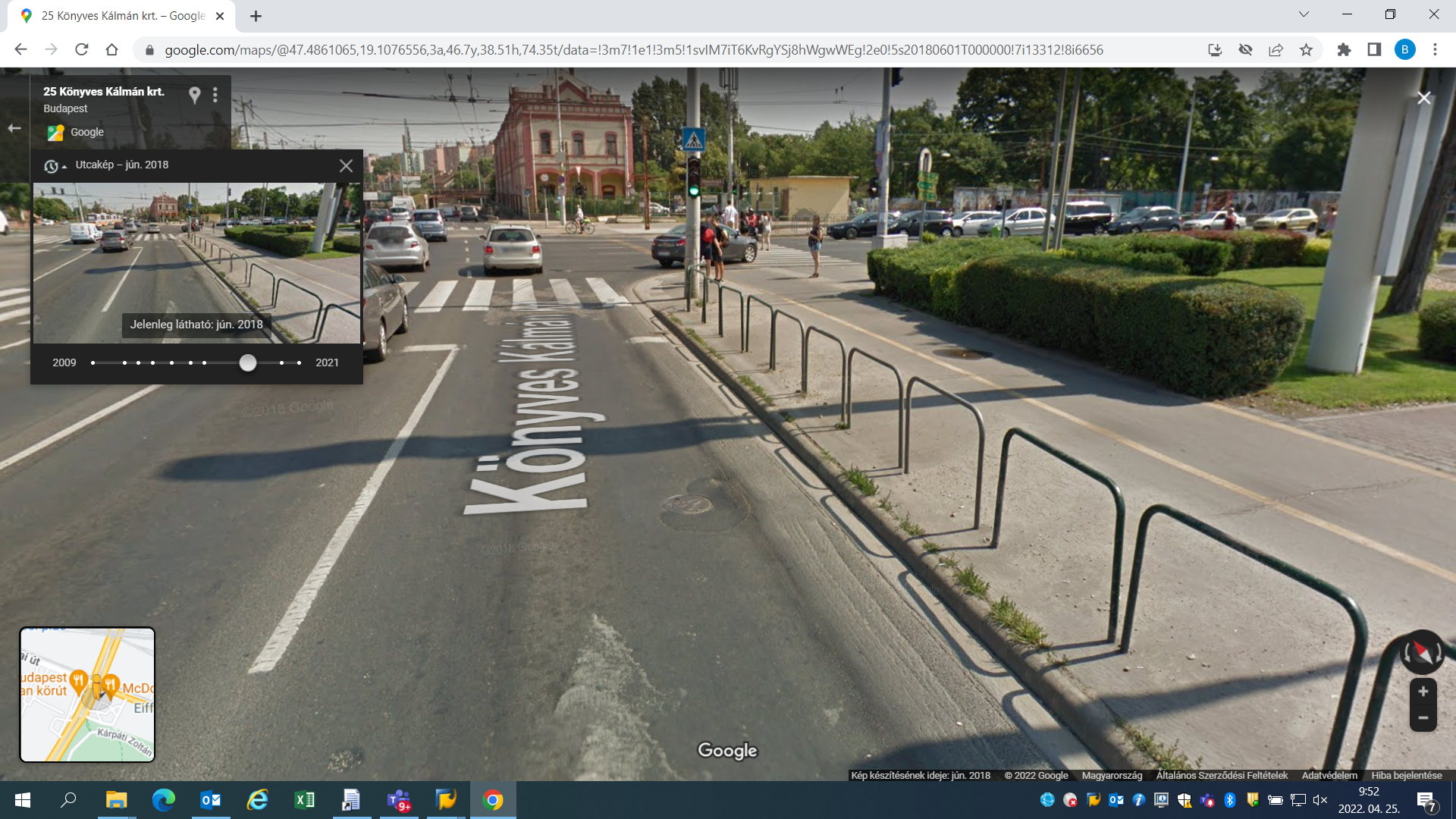 Google Maps 2021. március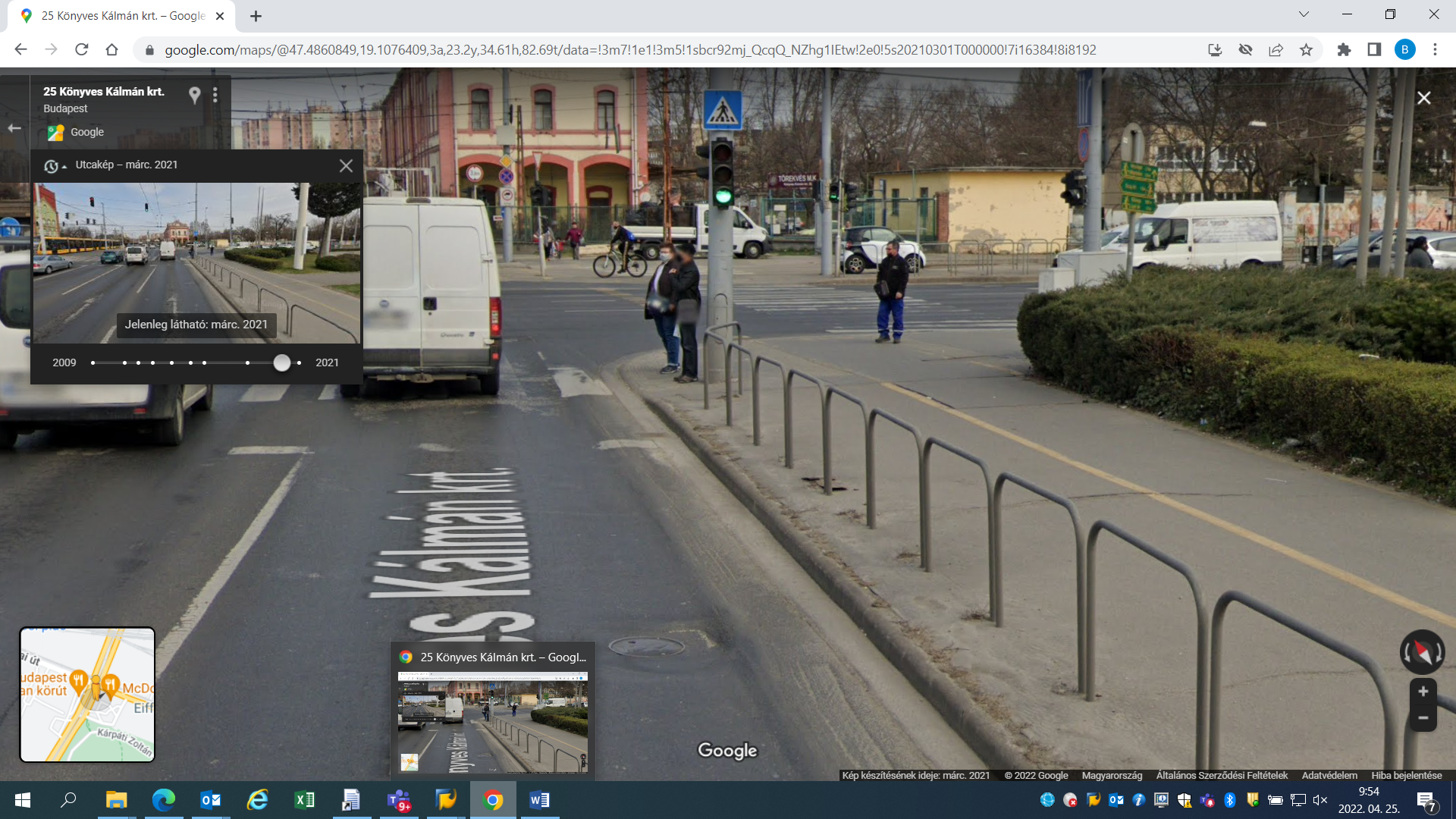 Kollégánk által készített fotó, 2021.12.16.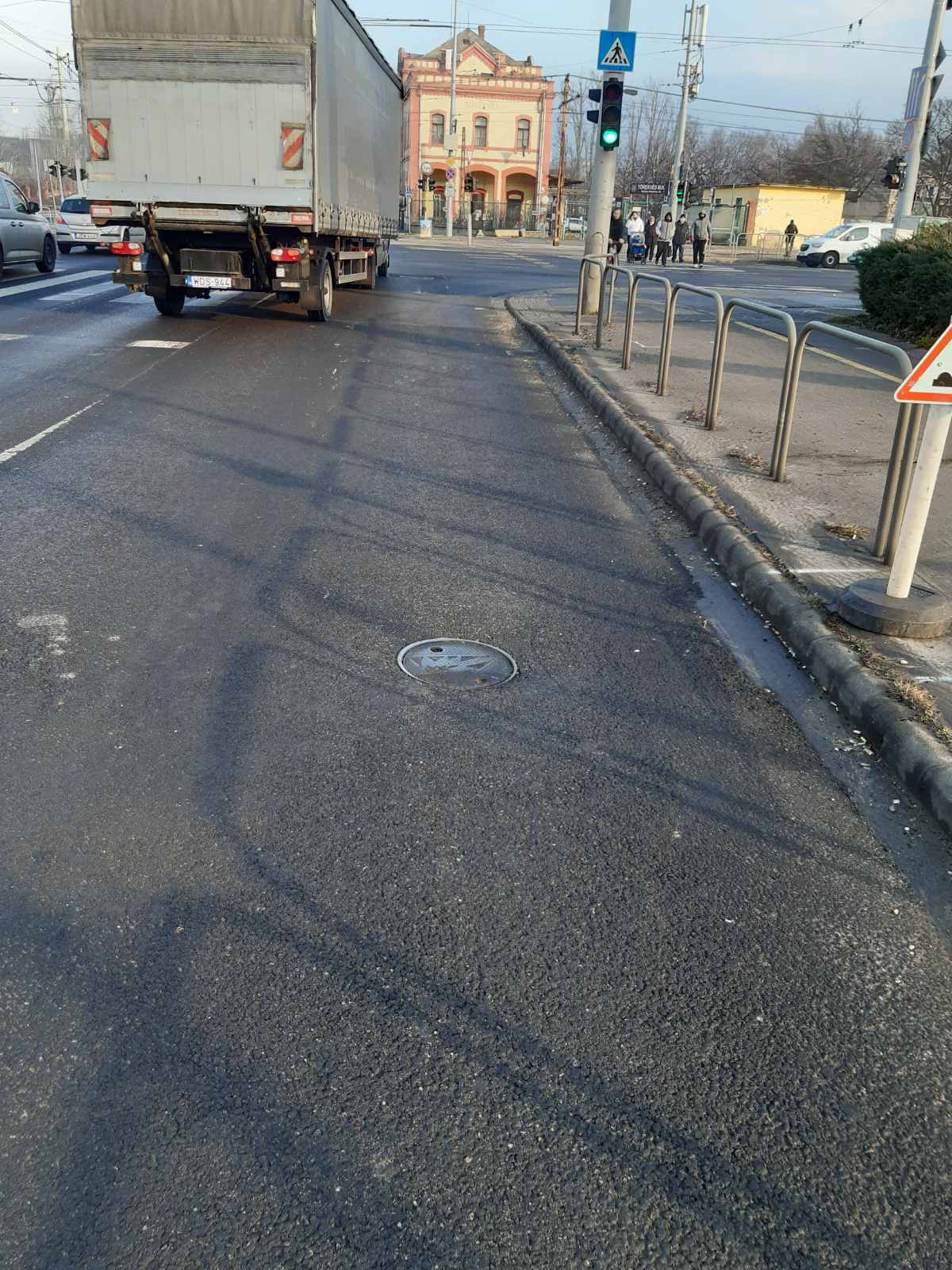 